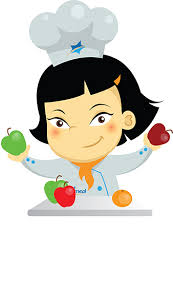 CourseIntro to Business and MarketingObjectivesDefine product line and product mixIdentity the phases of the product life cycleIdentify the main factors that affect a product’s target marketIdentify the steps involved in creating a new productExplain the common methods used to differentiate a productIdentify the factors that influence the pricing decisionCalculate markups and cost-based pricingTN State CTE Standards – Marketing Concepts19) Define the term marketing, and describe the seven functions of marketing (distribution, financing, marketing information management, pricing, product/service management, promotion, and selling). Citing examples of prominent or local companies’ marketing campaigns, argue for the importance of marketing as part of a business’s strategy to increase revenue.20) Describe the components of the marketing mix (i.e., price, product, promotion, and place). Investigate the launch of a new product or service; research how the company employed the marketing mix to aid in the launch; then create a presentation highlighting successes, challenges, and lessons learned. Additionally, critique the company’s strategies and suggest alternative ideas for future campaigns, following the principles of the marketing mix.Essential QuestionsHow can a company conceive and market a new product?What is the difference between product planning and product mix?What marketing activities must occur prior to launching a new product?What role does price play in market planning?How does a business price a new product and/or product line?Duration(3) weeks All activities and PowerPoint are located on bkavass.weebly.com under Intro to Business and Marketing *ACTIVITIESACTIVITIESACTIVITIESACTIVITIESAssignmentDueDateDate CompletedGradeProduct Development and Pricing PowerPointGlossary: Product Development and PricingActivity: Evaluate the Product #1 and #2Activity: Manage the Product MixActivity: Define Phases of New Product DevelopmentActivity: Pricing MathProject: Buying and Pricing ProductsProject: Popcorn Business Development—PricingUnit Exam: Product Development and Pricing